This event is sponsored by the Liberal Arts Division, the World Languages and Cultures Department, Global Education & International Services and Latino Empowerment Network (LEN).                 Day Of the Dead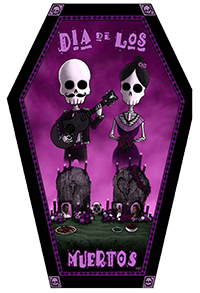 Join Professor Jorge Alas and Adriana Hoppe as they present the traditions of the Day of the Dead celebration along with a demonstration on the creation of the altar.When:    Monday, October 31, 2016Where:   PRISM (Multicultural Center)Time:      12:00-12:50 PM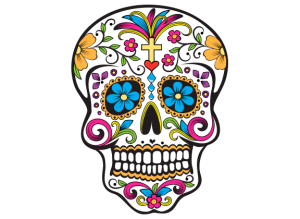 